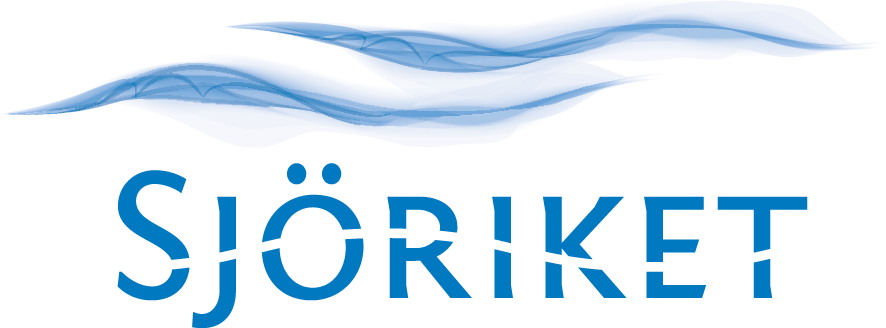 Hjälp oss att bli bättreVi har höga ambitioner och vill alltid bli bättre på det vi gör, att ge service, vård och omsorg. Därför är dina synpunkter värdefulla för oss. Får vi en information om att något inte fungerar som det ska rättar vi alltid till felaktigheter och brister. Din synpunkt eller klagomål hanteras skyndsamt och senast inom tre arbetsdagar får du en personlig återkoppling. Fyll i ditt namn och telefonnummer/e-post och vi kontaktar dig. Självklart har du rätt att lämna en synpunkt anonymt men då ges ingen återkoppling. Om du skickar blanketten per post, skicka till: Sjöriket AB, Skånegatan 10, 341 31 Ljungby. Det går även att e-posta till: info@sjoriket.com alternativt skicka kommentar via vår hemsida www.sjoriket.com                            Tack för hjälpen!         Datum: ______________Namn: _____________________________ Telefon: _______________________________ E-post: ____________________________________________________________________Beskriv ditt ärende samt om du har egna förslag på förbättringar:___________________________________________________________________________ ___________________________________________________________________________ _________________________________________________________________________________________________________________________________________________________________________________________________________________________________ ___________________________________________________________________________ _________________________________________________________________________________________________________________________________________________________________________________________________________________________________ ___________________________________________________________________________ Fylls i av SjöriketDatum: ____________ Mottaget av: ____________________________________________Kommentarer inklusive åtgärder Sjöriket_________________________________________________________________________________________________________________________________________________________________________________________________________________________________ ____________________________________________________________________________________________________________________________________________________________________________________________________________________________________________________________________________________________________________ ____________________________________________________________________________________________________________________________________________________________________________________________________________________________________________________________________________________________________________ ______________________________________________________________________________________________________________________________________________________Datum vid återkoppling till anmälaren: _________________________________________Namn på den som återkopplat: ________________________________________________